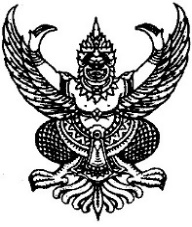 คำสั่งโรงเรียน......................................................................ที่  ........................................................เรื่อง  แต่งตั้งคณะกรรมการเตรียมความพร้อมและพัฒนาอย่างเข้ม ตำแหน่งครูผู้ช่วย---------------------------------------------------------		ตามหนังสือ ก.ค.ศ. ที่ ศธ 0206.7/ว 19 ลงวันที่ 25 ตุลาคม 2561 เรื่อง หลักเกณฑ์และวิธีการเตรียมความพร้อมและพัฒนาอย่างเข้ม ตำแหน่งครูผู้ช่วย และพระราชบัญญัติระเบียบข้าราชการครูและบุคลากรทางการศึกษา พ.ศ. 2547		โรงเรียน.......................................... จึงแต่งตั้งคณะกรรมการเตรียมความพร้อมและพัฒนาอย่างเข้ม ตำแหน่งครูผู้ช่วย สังกัดสำนักงานเขตพื้นที่การศึกษาประถมศึกษาเพชรบุรี เขต 2  ทำหน้าที่พี่เลี้ยงครูผู้ช่วย โดยให้คำปรึกษา สอนงาน ช่วยเหลือ แนะนำการปฏิบัติตนและการปฏิบัติงาน ให้มีคุณลักษณะในหน้าที่ความรับผิดชอบตามมาตรฐานตำแหน่งที่ ก.ค.ศ. กำหนด มีหน้าที่พัฒนาและประเมินผลการปฏิบัติตนและการปฏิบัติงานควบคู่กันเป็นระยะ ๆ อย่างต่อเนื่องทุกหกเดือน รวมจำนวนสี่ครั้งในเวลาสองปี หรือตามกรอบระยะเวลาที่ได้รับการบรรจุแต่งตั้ง ตามแบบประเมินที่ ก.ค.ศ. กำหนด ก่อนแต่งตั้งให้ดำรงตำแหน่งครู (ค.ศ. 1)ประกอบด้วยบุคคลดังต่อไปนี้		1. ......................................................	ผู้อำนวยการโรงเรียน..........................................	ประธานกรรมการ		2. ......................................................	ผู้ทรงคุณวุฒิภายนอกสถานศึกษา	กรรมการ		3. ...................................................................	ผู้ดำรงตำแหน่งครูในสถานศึกษา	กรรมการและเลขานุการ		ทั้งนี้ ให้ผู้ได้รับแต่งตั้งปฏิบัติหน้าที่และดำเนินการให้คำปรึกษา แนะนำ รวมทั้งประเมินผลการเตรียมความพร้อมและพัฒนาอย่างเข้ม โดยยึดหลักการมีส่วนร่วมและประเมินเพื่อปรับปรุงและพัฒนาให้บรรลุผลสำเร็จตามความมุ่งหมาย 		สั่ง  ณ  วันที่ ................................................................				(ลงชื่อ)........................................................                                                                         (.........................................................)                                                        ผู้อำนวยการโรงเรียน..................................................